CURRICULUM VITAE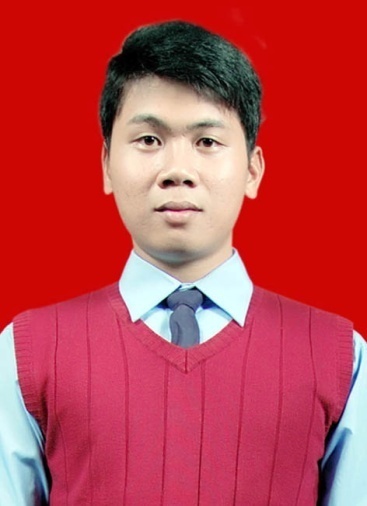 Name	: 	EDREY ELIDAD Place/Date of Birth	: 	Palangkaraya/July 27th 1990Sex	: 	MaleMarital Status	: 	Single	Age	: 	24 years oldReligion	: 	ChristianNationality	: 	IndonesiaHeight / Weight	: 	170 cm/67 kgHealthy	: 	ExcelentHobby	:	Discuss, Book Reading, Observation and Research, and JoggingAddress	:		Komud Subadiyo Street, Jatayu Dalam II, PJKA Housing,   No.09, West BandungMobile Phone		: 	+6281253156605Email	: 	Tomatokiu@yahoo.co.idFormal EducationElementary School	: SD Negeri-2, Desa Kampuri	( 1996 – 2002 )Junior High School	: SMP Negeri-2 Sepang, Desa Kampuri	( 2002 –2005  )Senior High School	: SMA 5 Plus Palangka Raya, Kalteng	( 2005 – 2008 )University	: Diploma III-Aeronautic, Yogyakarta Aerospace Engineering College, Specialist of Airframe and Power Plant	( 2008 – 2011 )University	: Aerospace Engineering (S1 Degree), Bandung University of Nurtanio (2012-2014), Concentrated in Plasma Propulsion Technology Non Formal Education (Training)Training of Leadership Basic (LDK) OSIS SMAN 3 Jekan Raya, Palangka Raya at 2006Training of Discipline and Leadership (PDK) Located on Campus of Yogyakarta Aerospace Engineering College at 200840 hours Package of English Intensive Course On Campus of Yogyakarta Aerospace  Engineering College at 2008Youth Business Conference to Be Entrepreneur by The Leather Rubber and Plastic Department-TPL-08 on Academy of Leather Technology, at 2011 Training of Power Learning (Mind Map Method, Super memory, and Speed Reading Method) located on campus of STDI/STTB Bandung at 2013Final Project-Diploma Title: “Studies of Exhaust Gas Utilization of PW JT8D Turbofan Engine as A Source of DC Electrical Energy Used Thermoelectric Generator”Mini Thesis-Bachelor of Aerospace Engineering: “Analysis of Electron Sprinkle Propulsion (ESP) on Based of Electron Plasma As The Low Thrust Propulsion Category”Certificate of The Best Graduated on The Graduation Ceremony of Yogyakarta Aerospace  Engineering College at 2011Certificate of Category Nomination Champion For Free Hand on The National Jewelry Design Contest at 2009 Certificate of Participant For PTS Physics Olympiad Student on KOPERTIS Wilayah V Kota Yogyakarta, at 2010Certificate of Participant for National Mathematic and Sciences Olympiad Student to Physics Category (ON MIPA-PT) Wilayah Yogyakarta on FMIPA UNY Yogyakarta, at 2010Certificate of Participant for National Mathematic and Sciences Olympiad Student to Physics Category for Regional level (ON MIPA-PT) Wilayah Yogyakarta on Kopertis Wilayah V Kota Yogyakarta, at 2011Certificate of Participant as a Committee for The Graduation Ceremony of Yogyakarta Aerospace  Engineering College at 2009Certificate of Power Learning Capability (Mind Map Method, Super memory, and Speed Reading Method ) at 2013The Member of Red Cross Organization/PMR-PMI Unit SMAN 3 Jekan Raya for WIRA Category, Palangkaraya, Period at 2007-2010The Member Of Students Executive Organization on Yogyakarta Aerospace  Engineering College, take hold for The Leader of Prosperity Department, Period at 2009-2010The Vice President of Indonesian Borneo Community (IBC), Period at 2013-on goingPractice Of Production Process I on Production Workshop of  STTKD Yogyakarta at 2009 Practice Of Production Process II on Production Workshop of  STTKD Yogyakarta at 2009Practice Of Manual Drawing on Laboratory of Drawing, STTKD Yogyakarta at 2009 Practice Of Aircraft Construction I on Production Workshop of  STTKD Yogyakarta at 2009Practice Of Aerodynamic on LANUD Adisucipto Air force Academy Kota Yogyakarta at 2009Practice Of Aircraft Construction II on Production Workshop of  STTKD Yogyakarta at 2009Practice Of Aircraft Material on LANUD Adisucipto Air force Academy Yogyakarta at 2010Practice Of Aircraft System in Aircraft Engine and System Workshop, STTKD Yogyakarta at 2010Practice Of Aircraft Power plane in Aircraft Engine and System Workshop, STTKD Yogyakarta at 2010Practice Of CAD in Computer Laboratory, STTKD Yogyakarta at 2010On The Job Training Of Aircraft Maintenance for B737-200 Airframe, Power Plane and Workshop for the 488 hours on PT. Aero Nusantara Indonesia on Tangerang Banten, dated on August 2th  2010 until October 29th 2010Practice of Aircraft Flight Control On DEPOHAR 10, SATHAR 15, Base of Air force, International Airport of Husein Sastranegara, Bandung at 2012 Computer Skill:Computer Operated for Microsoft Office Word 2007 with ExcellentComputer Operated for Microsoft Power Point 2007 with ExcellentComputer Operated for Microsoft Excel 2007 with ExcellentOperated for Basic Program for CATIA V5R17 with goodOperated for Edraw Max 7.3 with ExcellentMother Tongue (s): Dayak, Indonesia, English (Fluent)Other language (s):German (Basic user)Communication Skill (s):Team Work: I have worked in Student Executive Organization of my campus to contributed organize together for all of activity and event for student at 2010 in STTKD YogyakartaNegotiation and Marketing Skill: I am experienced at working on Local Bank as Temporary Insurance Marketing Staff at 2012Discussion Skill: I have experience of discussion on Indonesian Borneo Community with all of my friends for specific topics about Traditional Society Culture, Transformation Society Life Style, How Be a Leader, Science Development, Development of Information of Technology, etc.Other Skill (s):Strong leadership and Communicative Good LeadershipQuick AdaptationHard workingGood team workPerfectionistHigh Discipline Free Hand Design and Painting ArtDrawing Traditional of Dayak Motive Cooking of Traditional and Modern Food